गणित विभागDEPARTMENT OF MATHEMATICS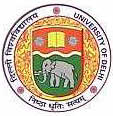 दिल्‍ली विश्‍वविद्यालय, दिल्‍ली-110007UNIVERSITY OF DELHI, DELHI – 110007ई-मेल : head@maths.du.ac.in 		                       		   दूरभाष. 27666658Application for the post of Guest Faculty in MathematicsAttach a list of publications, list of conference attended etc.I declare that the information given is correct to the best of my knowledge.Date:										SignatureName in Full (in Block Letters)Name in Full (in Block Letters):Date of BirthDate of Birth:Local AddressLocal Address:Permanent AddressPermanent Address:Tel. No.Tel. No.:Mobile No.Mobile No.:E-mailE-mail:Particulars for the last Examination Passed : Particulars for the last Examination Passed : Particulars for the last Examination Passed : Particulars for the last Examination Passed : Particulars for the last Examination Passed : Particulars for the last Examination Passed : Particulars for the last Examination Passed : Particulars for the last Examination Passed : Particulars for the last Examination Passed : Particulars for the last Examination Passed : S. No.Name of Examination passed Name of Board / UniversityName of Board / UniversityMax. MarksMax. MarksMarks obtained Marks obtained % of MarksYear of Passing1Sr. Sec. School2Graduation3Post-Graduation 4M.Phil5Ph.D Whether qualified NET (Yes / No)Whether qualified NET (Yes / No)Whether belong to any Reserved Category (SC/ST/OBC/PH)Whether belong to any Reserved Category (SC/ST/OBC/PH)Teaching Experience Teaching Experience FromFromFromToToPeriodPeriodPeriodUG LevelUG LevelPG LevelPG Level